Реокмендации гражданам: как защитить себя от гриппаКороновирусная инфекция - острое вирусное заболевание, характеризующееся слабо выраженной интоксикацией и поражением верхних отделов респираторного тракта. Клинически данную инфекцию диагностировать трудно, так как она сходна с ОРЗ и гриппом. Могут наблюдаться такие симптомы, как боль при глотании, чихание, недомогание, умеренная головная боль, т. е. симптомы, свойственные респираторным заболеваниям. Инкубационный период длится 2-3 дня. Заболевание протекает со слабовыраженными симптомами общей интоксикации. Температура чаще нормальная или субфебрильная. Основным симптомом является ринит. Общая продолжительность заболевания 5-7 дней.Отмечают поражение не только верхних, но и нижних отделов дыхательного тракта, проявляющееся кашлем, болью в грудной клетке при дыхании, свистящими хрипами, затруднением дыхания. Полагают, что эти наблюдения указывают на определенное значение коронавирусов как возбудителей, способствующих развитию пневмонии.У детей коронавирусная инфекция протекает клинически более выражено, чем у взрослых. Наряду с насморком достаточно часто наблюдается воспаление гортани и увеличение шейных лимфатических узлов. Кроме того, почти в 25% случаев отмечается кашель, свидетельствующий о распространении воспалительного процесса в нижние отделы респираторного тракта.Опасность для людей с ослабленным иммунитетом представляют осложнения, вызванные короновирусной инфекцией. К их числу относятся тяжелые пневмонии с дыхательной недостаточностью, требующей искусственной вентиляции легких, острый респираторный дистресс-синдром (ОРДС) с полиорганной недостаточностью, почечная недостаточность и перикардит.Также были описаны вспышки коронавирусной инфекции, проявляющейся лишь симптомами поражения желудочно-кишечного тракта, болезнь протекала по типу острого гастроэнтерита. Заболевание было кратковременным, исход благоприятный.Меры профилактики: соблюдение личной гигиены, использование бутилированной и кипяченной воды, использование средств индивидуальной защиты (ватно-марлевые маски).Новая коронавирусная инфекцияВ настоящее время всё большую обеспокоенность мировой общественности приобретает заболевание, вызванное новой разновидностью коронавируса (MERS-CoV) или коронавирус ближневосточного респираторного синдрома (БВРС-КоВ). Возбудителем является новый штамм, который отличается от своего предшественника 2003 года.Данное заболевание проявлялось тяжелым респираторным синдромом (атипичной пневмонией) с присоединяющейся почечной недостаточностью.Этот штамм коронавируса у людей ранее не выявлялся. Имеется крайне ограниченная информация о передаче инфекции, степени тяжести и клиническом воздействии в связи с небольшим числом случаев заболевания, зарегистрированных на сегодняшний день.Статистические данные ВОЗПо данным Всемирной Организации Здравоохранения, с сентября 2012 года по 1 августа 2013 года в общей сложности зарегистрировано 94 лабораторно подтвержденных случая инфицирования людей БВРС - КоВ в мире, включая 46 случаев летального исхода. Наибольшее количество случаев зарегистрировано в Саудовской Аравии и Объединенных Арабских Эмиратах. Кроме того, сообщения о заболеваниях БВРС-КоВ были получены из четырех стран Европейского региона - Германии, Италии, Великобритании, Франции. Все эти зарегистрированные случаи - прямо или косвенно связаны с Ближним Востоком. Передача вируса была ограничена узким кругом тесно контактировавших между собой людей, которые не совершали поездки на Ближний Восток, но имели контакт с больным, недавно вернувшимся из этого региона.Передача вируса происходит между членами семьи, в которой есть заболевший, а также в медицинских учреждениях - между пациентами и персоналом, при нахождении в одной палате в стационаре. Зарегистрированы завозные случаи заболевания в европейских странах у лиц, прибывших из Саудовской Аравии, Катаре и ОАЭ или имевших контакт с лицами, больными данной инфекцией.Основные симптомы заболевания БВРС-КоВ1. поражения дыхательной системы различной степени тяжести - от слабо выраженных симптомов до тяжелой пневмонии;2. лихорадка;3. кашель;4. одышка,5. затрудненное дыхание;6. пневмония;7. атипичные симптомы - диарея и почечная недостаточность.Заболевание может вызвать:1. нахождение в стране, где были зарегистрированы случаи БВРС-КоВ;2. возможный контакт с инфекционным больным;3. возможный контакт с человеком, прибывшим из страны, в которой зарегистрированы случаи БВРС-КоВ без признаков заболевания;4. уход за членом семьи с признаками инфекционного заболевания.ОсложненияК числу осложнений в ходе заболевания относятся:тяжелая пневмония с дыхательной недостаточностью, требующей искусственной вентиляции легких,острый респираторный дистресс-синдром (ОРДС) с полиорганной недостаточностью,почечная недостаточность, требующая диализа,истощающая коагулопатия,перикардит.Общие меры профилактикиВ целях профилактики новой коронаирусной инфекции необходимо соблюдать меры предосторожности, чтобы не допустить заражения и последующего развития заболевания:1. гигиена рук - обязательное мытье с мылом, дополнительно рекомендуется использовать кожный антисептик (особенно после контакта с лицом, имеющим признаки острого респираторного заболевания или предметами, с которыми контактировал этот человек);2. использование средств индивидуальной защиты (использовать медицинские маски в период подъема заболеваемости ОРЗ и при контакте с человеком, имеющим признаки заболевания);3. регулярное проведения уборок в месте проживания и работы с использованием моющих и/или дезинфицирующих средств;4. частое проветривание помещения;1. по возможности избегать тесного контакта с людьми, имеющими признаки инфекционного заболевания;2. не находиться в помещениях с высокой скученностью людей, где может находиться заболевший человек;3. увеличить настороженность за безопасностью питания - стараться не употреблять в пищу мясные полуфабрикаты, не подвергающиеся достаточной термической обработке, немытых овощей и фруктов, воды из непроверенных источников водоснабжения, а также напитков, приготовленных но основе нестерилизованной воды;4. несмотря на отсутствие введенных каких-либо ограничений на поездки в страны, в которых выявлены пациенты с данной инфекцией, необходимо иметь повышенную настороженность к возможности заразиться новой разновидностью коронавируса.Если у Вас возникли признаки заболевания (чихание, кашель) - пользоваться одноразовыми салфетками и платочками, которые следует выбрасывать немедленно после применения.В случае обнаружения характерных симптомов заболевания необходимо немедленно обратиться к врачу за медицинской помощью и консультацией.Промедление в случае заболевания - опасно для Вашего здоровья, а также для здоровья окружающих, среди которых Ваши родственники, друзья и коллеги.Информацмя о короновирусе ГБУЗ СКДИБ МЗ КК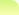 